STR Division Irwin Outstanding Educator AwardJan W. Rivkin wins the 2020 STR Division Irwin Outstanding Educator Award!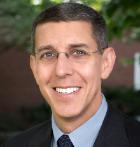 Professor Jan W. Rivkin is the recipient of the 2020 STR Irwin Outstanding Educator Award. This award recognizes an established strategy scholar demonstrating a long-term commitment to and expertise in educating strategy students. Nominees have a minimum of 15 years of service since graduating from their own doctoral programs. In odd years, STR evaluates nominees with respect to their contributions to Ph.D. and doctoral education. In even years like this one, STR evaluates nominees with respect to their contributions to MBA/executive education in strategic management. The STR Division Awards Committee evaluated nominees based on evidence of (a) outstanding teaching capability, (b) important impact on teaching pedagogy; and/or (c) deep passion for the subject. In Jan’s case, the Committee was swayed by nearly 100 contributions via cases and teaching notes pertinent to competitive strategy. Committee members suggest: “Jan is perhaps the best case writer on competitive strategy in the last 20 years. His cases are widely used in many business schools, having extensive impact on MBA and executive programs.  His work helps to build the corner stone of strategy teaching”“While Jan’s cases are outstanding, he has made tremendous contributions through his teaching notes that guide strategy instructors in teaching cases and clarifying strategy concepts.” “He has become the architect of the modern core strategy course for many schools (through his cases and readings).  Although this is improvement on an established framework of competitive advantage, building on other people's work (Porter, Ghemawat), he has left an indelible mark in the teaching of strategy around the world.” Professor Jan W. Rivkin is the Bruce V. Rauner Professor of Business Administration at Harvard Business School. He received his Ph.D. in Business Economics from Harvard University It is with great pride that the STR Division congratulates Professor Jan W. Rivkin for his many contribution to teaching pedagogy in competitive strategy! Details are forthcoming on a reception honoring him at next year’s Academy of Management Meeting in Philadelphia. Timothy B Folta (STR Division Chair-Elect)